专题一 加法类型一 20以内数的加法【知识讲解】一、10以内数的分与合：[来源:Zxxk.Com]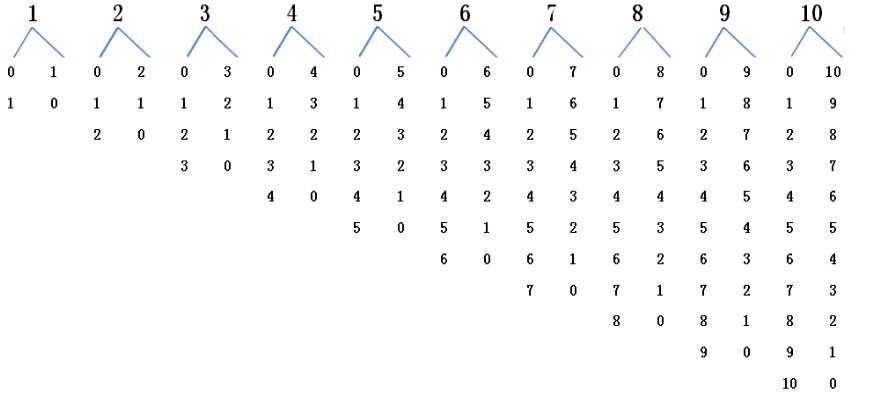 二、20以内进位加法——凑十法：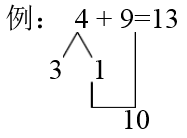 口诀：看大数，分小数，凑成十，加剩数。一凑九，二凑八，三凑七，四凑六，五五相凑就满十。三、类型：（一）10以内加法（二）10加几 及 十几加几（三）20以内进位加法【巩固练习】一、口算。10以内3+6=         4+4=          2+6=           5+2=         8+1=5+5=         9+1=          4+5=           7+3=         7+2=6+2=         3+4=          2+7=           5+4=         8+0=2+4=         5+5=          1+8=           4+3=         6+4=3+6=        4+4=          9+0=            5+2=         3+6=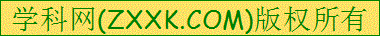 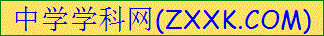 3+5=         9+1=          4+5=           7+3=         2+5=6+1=         7+1=         3+7=            5+4=         8+1=2+4=         4+4=          1+2=           5+3=         1+4=10加几及十几加几10+3=        8+10=         5+10=          10+7=         10+9=12+3=        11+7=         5+14=          2+14=         6+12=20以内进位加法二、在（    ）里填上合适的数。（    ）+2=6        7+（    ）=10       （     ）+2=5（    ）+1=9        5+（    ）=8        （     ）+3=9（    ）+3=4        2+（    ）=9        （     ）+4=68+（    ）=10      10+（    ）=14       6+（    ）=9（    ）+4=5        （    ）+6=10        （    ）+11=1112+（    ）=14     （    ）+2=12         8+（    ）=8三、填正确的算式。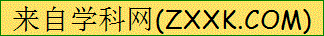 5+2  7＋3  5＋5                      7+9    11+8   6+113+4  4＋5   8+1                      9+9    12+8   10+99＋0  5＋3  1＋6                     11+9   8+9    10+107+1  4＋6  6+2                       5+13   13+6   7+11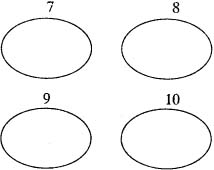 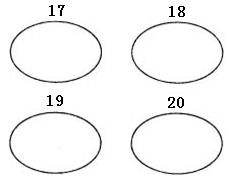 四、请把得数相等的算式连上线。3+4           10             3+2+4          52+2           7              1+1+3          98+2           4              2+4+2          8　　3+7      9＋10         2+0     2＋8　　10＋9    4＋10         1+9    6+2　　0＋15    7+8          1＋10    1+110＋4    0+10           5+3     10＋1[来源:学*科*网Z*X*X*K]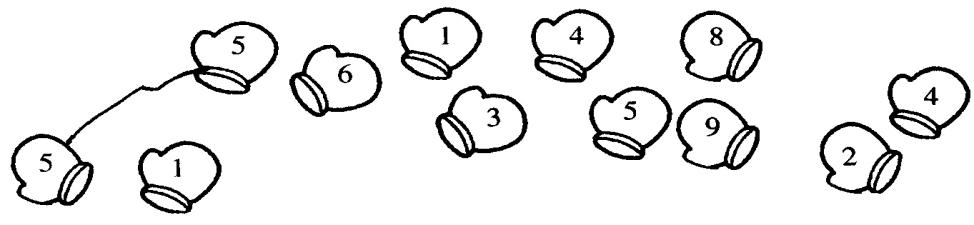 [来源:学科网ZXXK]五、对的在（   ）里画“√”，错的画“×”。　    1＋2＝3（   ）      2＋1＝3（   ）　　  1＋3＝2（   ）      4＋6＝9（   ）　　  6＋4＝9（   ）      2＋2＝3（   ）　   3＋7＝10（   ）      4＋3＝5（   ）      3+3+1=8（   ）     4+4+1=10（   ）     4+5+1=10（   ）    10+6+2=19（   ）     9+7+1=16（   ）     7+4+2=13（   ） 10+5+4+1=0（   ）    10+4+2=16（   ）六、在○里填上＞、＜或 =。9+4    11          9+7    10      7+6    12[来源:学科网ZXXK]6+5     11         8+3     10     4+8    103+9     12         2+7     9      5+8     14七、在括号里填上合适的数。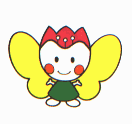 八、“凑十法”填空。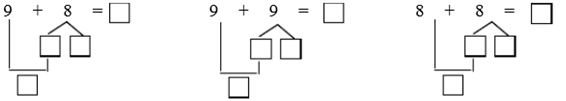 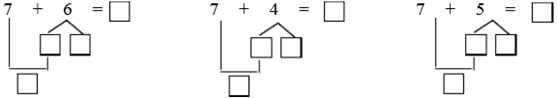 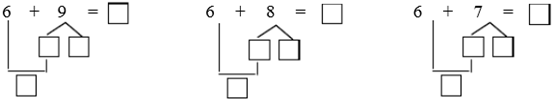 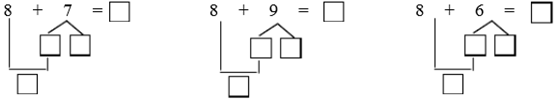 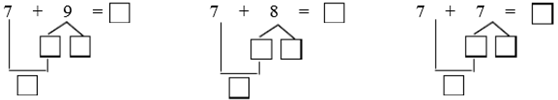 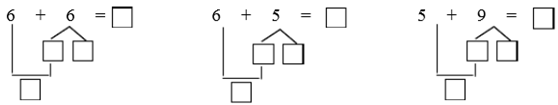 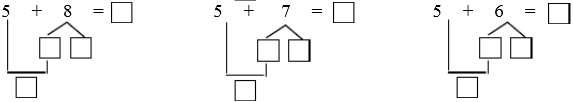 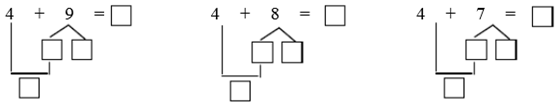 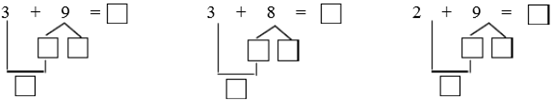 参考答案与解析一、口算。10以内9,8,8,7,9；10,10,9,10,9；8,7,9,9,8；6,10,9,7,10；9,8,9,7,9；8，10,9,10,7；7,8,10,9,9；6,8,3,8,5；10加几13,18,15,17,19；15,18,19,16,18；20以内进位加法11,11,11,11,11,13；12,12,11,13,15,11；17,12,15,15,11,12；11,12,11,13,11,11；11,12,13,12,14,12。二、在（    ）里填上合适的数。4,3,3；8,3,6；1，7，2；2,4,3；1,4,0；2,10,0。三、填正确的算式。7: 5+2， 3+4，1＋6；8: 5＋3，7+1，6+2；9: 4＋5，8+1，9＋0； 10：7＋3，5＋5，4＋6。17: 7+10，6+11，8+9；18: 9+9，5+13，7+11；19: 11+8，10+9，13+6；20：12+8，11+9，10+10。四、请把得数相等的算式连上线。3+4           10             3+2+4          52+2           7              1+1+3          98+2           4              2+4+2          8　　3+7      9＋10         2+0     2＋8　　10＋9    4＋10         1+9    6+2　　0＋15    7+8         1＋10    1+110＋4    0+10           5+3     10＋1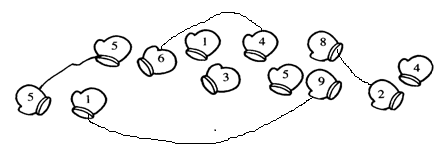 五、对的在（   ）里画“√”，错的画“×”。√, √, ×, ×, ×, ×, √, ×, ×, ×, √, ×, ×, √, ×, √。六、在○里填上＞、＜或 =。=，＞，＞；=，＞，＞；=，＜，＜。七、在括号里填上合适的数。3,2,7,2；5,6,5,8；3,6,4,6；3,6,4,6；0,6,10,0。八、“凑十法”填空。17,1,7,10；18,1,8,10；16,2,6,10；13,3,3,10；11,3,1,10；12,3,2,10；15,4,5,10；14,4,4,10；13,4,3,10；15,2,5,10；17,2,7,10；14,2,4,10；16,3,6,10；15,3,5,10；14,3,4,10；12,4,2,10；11,4,1,10；14,5,4,10；13,5,3,10；12,5,2,10；11,5,1,10；13,6,3,10；12,6,2,10；11,6,1,10；12,7,2,10；11,7,1,10；11,8,1,10。9+2=4+7=8+3=6+5=9+2=8+5=5+7=8+4=2+9=4+9=8+7=5+6=9+8=3+9=9+6=7+8=3+8=4+8=7+5=6+8=8+3=9+4=6+6=8+6=8+3=8+4=2+9=6+7=9+2=7+4=4+7=9+3=6+7=9+3=[来源:学+科+网Z+X+X+K]8+6=6+6=